PERNYATAAN KEASLIAN TULISANYang bertanda tangan di bawah ini :NamaNIMProgram StudiJudul Studi Kasus:Nisrina Salsabila:P17310191006:DIII Kebidanan Malang:Asuhan Kebidanan Continuity Of Care Pada Ny.I di PMBEndah Nurika,Batu”Menyatakan bahwa saya tidak melakukan tindakan plagiat dalam penyusunan proposal tugas akhir saya yang berjudul “Asuhan Kebidanan Continuity Of Care Pada Ny. I di PMB Endah Nurika, Batu”Apabila dikemudian hari terbukti terdapat plagiat pada laporan tugas akhir saya tersebut,maka saya bersedia menerima sanksi sesuai peraturan perundang-undangan yang berlakuMalang,..........2021Yang membuat pernyataan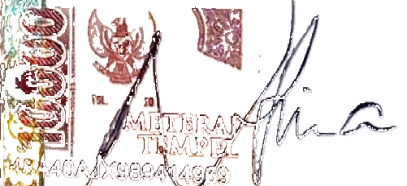 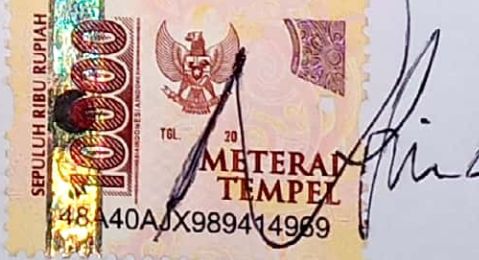 NISRINA SALSABILANIM.P17310191006